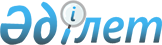 О внесении изменений в решение Шемонаихинского районного маслихата от 25 октября 2018 года № 29/7-VI "Об утверждении Правил определения размера и порядка оказания жилищной помощи"
					
			Утративший силу
			
			
		
					Решение Шемонаихинского районного маслихата Восточно-Казахстанской области от 12 января 2021 года № 61/13-VI. Зарегистрировано Департаментом юстиции Восточно-Казахстанской области 15 января 2021 года № 8342. Утратило силу решением Шемонаихинского районного маслихата Восточно-Казахстанской области от 29 марта 2024 года № 15/4-VIII
      Сноска. Утратило силу решением Шемонаихинского районного маслихата Восточно-Казахстанской области от 29.03.2024 № 15/4-VIII (вводится в действие по истечении десяти календарных дней после дня его первого официального опубликования).
      Примечание ИЗПИ.
      В тексте документа сохранена пунктуация и орфография оригинала.
      В соответствии с пунктом 2 статьи 97 Закона Республики Казахстан от 16 апреля 1997 года "О жилищных отношениях", подпунктом 15) пункта 1 статьи 6 Закона Республики Казахстан от 23 января 2001 года "О местном государственном управлении и самоуправлении в Республике Казахстан", статьей 26 Закона Республики Казахстан от 6 апреля 2016 года "О правовых актах", постановлениями Правительства Республики Казахстан от 14 апреля 2009 года № 512 "О некоторых вопросах компенсации повышения тарифов абонентской платы за оказание услуг телекоммуникаций социально защищаемым гражданам", от 30 декабря 2009 года № 2314 "Об утверждении Правил предоставления жилищной помощи" Шемонаихинский районный маслихат РЕШИЛ:
      1. Внести в решение Шемонаихинского районного маслихата от 25 октября 2018 года № 29/7-VI "Об утверждении Правил определения размера и порядка оказания жилищной помощи" (зарегистрировано в Реестре государственной регистрации нормативных правовых актов за № 5-19-193, опубликовано в Эталонном контрольном банке нормативных правовых актов Республики Казахстан в электронном виде 16 ноября 2018 года) следующие изменения:
      в Правилах определения размера и порядка оказания жилищной помощи, утвержденных указанным решением:
      заголовок главы 1 изложить в следующей редакции:
      "Глава 1. Общие положения";
      подпункт 2) пункта 1 изложить в следующей редакции:
      "2) потребления коммунальных услуг и услуг связи в части увеличения абонентской платы за телефон, подключенный к сети телекоммуникаций;";
      абзац первый пункта 2 изложить в следующей редакции:
      "Жилищная помощь оказывается по предъявленным поставщиками счетам о ежемесячных взносах на управление объектом кондоминиума и содержание общего имущества объекта кондоминиума, в том числе капитальный ремонт общего имущества объекта кондоминиума согласно смете расходов и счетам на оплату коммунальных услуг за счет бюджетных средств малообеспеченным семьям (гражданам).";
      пункт 4 изложить в следующей редакции:
      "4. Малообеспеченная семья (гражданин) (либо его представитель по нотариально заверенной доверенности) вправе обратиться в Государственную корпорацию или на веб-портал "электронного правительства" за назначением жилищной помощи один раз в квартал.";
      пункт 5 изложить в следующей редакции:
      "5. Срок рассмотрения документов и принятия решения о предоставлении жилищной помощи либо мотивированный ответ об отказе со дня принятия полного комплекта документов от Государственной корпорации, либо через веб-портал "электронного правительства" составляет восемь рабочих дней.";
      заголовок главы 2 изложить в следующей редакции:
      "Глава 2. Порядок оказания жилищной помощи";
      пункт 6 изложить в следующей редакции:
      "6. Для назначения жилищной помощи малообеспеченная семья (гражданин) (либо его представитель по нотариально заверенной доверенности) обращается в Государственную корпорацию и/или посредством веб-портала "электронного правительства" и предоставляет документы согласно пункту 4 Правил.
      Истребование документов, не предусмотренных пунктом 4 Правил не допускается. Сведения о наличии или отсутствии жилища (по Республике Казахстан), принадлежащего им на праве собственности, услугодатель получает посредством информационных систем.
      При повторном обращении малообеспеченная семья (гражданин) (либо его представитель по нотариально заверенной доверенности) представляет только подтверждающие документы о доходах семьи и счета на коммунальные расходы, за исключением случая, предусмотренного пунктом 4-5 Правил.";
      пункт 9 изложить в следующей редакции:
      "9. В случае обращения через веб-портал "электронного правительства", услугополучателю в "личный кабинет" направляются статус о принятии запроса на оказание государственной услуги, а также уведомление с указанием даты и времени получения результата государственной услуги.";
      пункт 11 изложить в следующей редакции:
      "11. Уполномоченный орган отказывает в предоставлении жилищной помощи на основании установления недостоверности документов, представленных семьей (гражданином) (либо его представителем по нотариально заверенной доверенности), и (или) данных (сведений), содержащихся в них, и в течение 5 (пять) рабочих дней со дня подачи заявления направляет заявителю мотивированный отказ посредством веб-портала "электронного правительства" либо Государственной корпорации.";
      заголовок главы 3 изложить в следующей редакции:
      "Глава 3. Размер жилищной помощи и нормативы содержания жилища и потребления коммунальных услуг";
      пункт 27 изложить в следующей редакции:
      "27. Жилищная помощь определяется как разница между суммой оплаты расходов на управление объектом кондоминиума и содержание общего имущества объекта кондоминиума, в том числе капитальный ремонт общего имущества объекта кондоминиума, потребление коммунальных услуг и услуг связи в части увеличения абонентской платы за телефон, подключенный к сети телекоммуникаций, пользование жилищем из государственного жилищного фонда и жилищем, арендованным местным исполнительным органом в частном жилищном фонде, и предельно допустимым уровнем расходов малообеспеченных семей (граждан) на эти цели.";
      заголовки глав 4,5 изложить в следующей редакции:
      "Глава 4. Выплата жилищной помощи
      "Глава 5. Заключительные положения".
      2. Настоящее решение вводится в действие по истечении десяти календарных дней после дня его первого официального опубликования.
					© 2012. РГП на ПХВ «Институт законодательства и правовой информации Республики Казахстан» Министерства юстиции Республики Казахстан
				
      Председатель сессии 

Ж. Бектурсунов

      Секретарь Шемонаихинского районного маслихата 

А. Боровикова
